     JÍDELNÍČEK                                          Týden od 19.2.-23.2.2024                                            AlergenyPondělí:              Přesnídávka             Chléb, vajíčková pěna, zelenina, čaj, voda s pomerančem                      1,3,7   	Oběd                        Cibulová polévka s bramborem, čaj, voda s pomerančem                                              Krupice, ovoce                                                                                          1,3,7          	Svačinka                   Kukuřičné lupínky s mlékem, ovoce, čaj                                                  1,3,7      Úterý: 	Přesnídávka               Rohlík, pomazánka z lučiny, zelenina, čaj, džus                                     1,3,7            	Oběd                           Čočková polévka se smetanou, čaj, džus                                                                    Rybí karbanátky, bramborová kaše, rest. zelenina                                  1,3,4,7            Svačinka                     Chia bulka, ovocný talíř, kakao, čaj                                                         1,3,7 Středa:	Přesnídávka	         Chléb, sýrová pomazánka s celerem, čaj, voda se sirupem                      1,3,7,9                  Oběd                          Zeleninová polévka s bulgurem, čaj, voda se sirupem                                                Špagety s boloňskou omáčkou                                                                  1,3,7,9                                                	Svačina		         Rohlík, povidla, ovoce, mléko, čaj                                                            1,3,7Čtvrtek:	Přesnídávka               Rohlík, zeleninová pomazánka, zelenina, čaj, voda                                   1,3,7                                                                                             Oběd		         Vločková polévka s rajčatovým protlakem, čaj, voda                                                 Kuřecí čína, rýže                                                                                         1,3,7            Svačina                       Chléb, rama, vařené vejce, zelenina, čaj, voda                                           1,3,7Pátek:                                             	Přesnídávka               Chleb, tuňáková pomazánka s lučinou, zelenina, čaj, voda s citronem       1,3,4,7             Oběd		         Polévka z hlávkového zelí, čaj, voda s citronem                                                                                    Kuře na paprice, těstoviny                                                                          1,3,7	Svačina		         Kefírové mléko, rohlík, ovoce, čaj, voda s citronem                                  1,3,7               Pitný režim zajištěn po celou dobu provozu       Ovoce nebo zelenina je podávána k jídlu každý den.Čísla u pokrmů označují druh alergenu. Seznam alergenu je vyvěšen vedle jídelníčku.	(O) – ovoce jen pro dospělé                                                                  DOBROU CHUŤ!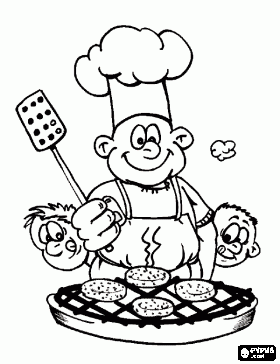   Monika Filáková	                                                                                                                Hana Tkadlecová                  (provozář)										   (kuchařka)